«Внимание-Дети!»  «Осторожно! Дети!»Мероприятия под такими названиями проведены сотрудниками ОГИБДД Ванинского района и сотрудниками 259 военной автомобильной инспекции.Главная цель проводимых мероприятий - снижение дорожно-транспортных происшествий с участием пешеходов, особенно детей, восстановления у юных участников дорожного движения навыков безопасного поведения на улицах и вблизи проезжей части после летних школьных каникул.В ходе проведения данных мероприятий с ребятами МБОУ СОШ № 2 
п. Ванино проведены беседы профилактической направленности о правильном поведении вблизи проезжей части,  и о том, что дорога от дома до школы должна быть не самой короткой, а самой безопасной.  Уважаемые водители! Будьте предельно внимательны, соблюдайте правила дорожного движения! Помните! Дети – это наше Будущее! Инспектор ДПС ГИБДД РОССИИ по Ванинскому району А.Е. МалаховаНачальник 259 военной автомобильной инспекции Д.Г. Горбунов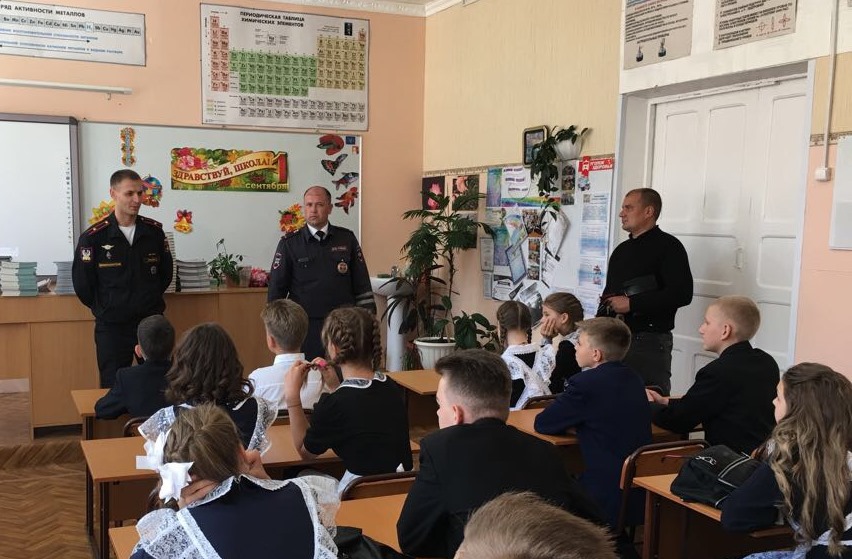 